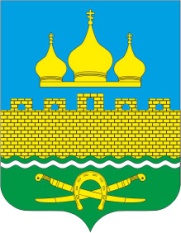 РОССИЙСКАЯ ФЕДЕРАЦИЯРОСТОВСКАЯ ОБЛАСТЬ НЕКЛИНОВСКИЙ РАЙОНМУНИЦИПАЛЬНОЕ ОБРАЗОВАНИЕ                                              «ТРОИЦКОЕ СЕЛЬСКОЕ ПОСЕЛЕНИЕ» ___________________СОБРАНИЕ ДЕПУТАТОВ ТРОИЦКОГО СЕЛЬСКОГО ПОСЕЛЕНИЯРЕШЕНИЕ О внесении изменений в решениеСобрания депутатов Троицкого сельского поселения от 12.11.2018 № 130 «О земельном налоге»           ПринятоСобранием депутатов                                                                                              16.09.2020 года	В целях приведения нормативных правовых актов о налогах в соответствие с изменениями, внесенными в часть вторую Налогового кодекса Российской Федерации Федеральным законом от 29.09.2019 № 325-ФЗ, Собрание депутатов Троицкого сельского поселения РЕШИЛО:Внести в решение Собрания депутатов Троицкого сельского поселения от 12.11.2018 № 130 «О земельном налоге» следующее изменение:1.1 пункт 3 дополнить подпунктом 3.1 следующего содержания:«3.1 В течение налогового периода налогоплательщики-организации уплачивают авансовые платежи по налогу за первый, второй, третий квартал календарного года.По истечении налогового периода налогоплательщики-организации уплачивают сумму налога, исчисленную в порядке, предусмотренном пунктом 5 статьи 396 Налогового кодекса Российской Федерации.Налог и авансовые платежи по налогу уплачиваются налогоплательщиками-организациями в бюджет по месту нахождения земельных участков, признаваемых объектом налогообложения в соответствии со статьёй 389 Налогового кодекса Российской Федерации.».2. Настоящее решение вступает в силу с 1 января 2021 года, но не ранее чем по истечении одного месяца со дня его официального опубликования (обнародования).Председатель Собрания депутатов –глава Троицкого сельского поселения						Г.В.Туевс. Троицкое«16» сентября 2020 г.№ 213